d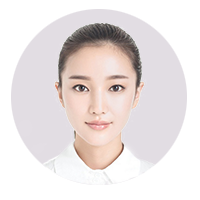 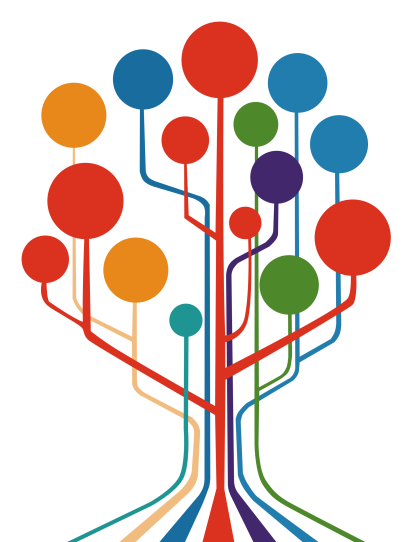 